1st May 2012Dear Member,Your attendance is required at the Annual Meeting of the Parish Council to be held on Tuesday 8th May 2012 following the Annual Parish Meeting in Kirkbride School.The business to be transacted is as shown on the accompanying agenda Yours sincerely,________________ (Clerk to the Council) AGENDATo elect chairman, who will then sign the form of acceptance of officeApologies for absence and declarations of interestTo elect vice chairmanTo elect represenatatives to BTC Neighbourhood Forum, Allerdale ALC To consider re-adoption or amendment of standing ordersTo appoint:One member as Highways contact.2	Minutes (previously circulated).2.1 To approve the draft minutes of the Meeting of the Parish Council held on Tuesday 13th March 2012Note 1: reminder that the order of business may be changed at the chairman’s discretion to avoid 	undue delay for visitors3	Report on action taken3.1. by councillors3.1.1 Play area: report from DT3.1.2 Footpaths: (AN);3.1.3 Highways steward (SW)3.1.4 Newsletter group3.2- by the clerk3.2.1 Response made to MRWS nuclear waste repository consultation.3.2.2 Response made to Mr Millie concerning MRWS nuclear waste repository consultation.3.3 Public participation (at the Chairman’s discretion)4	 New business4.1  Clerk4.1.1To consider the re-appointment of PL Gauntlett Accounts Ltd to handle PAYE for the Council at the previous annual rate.4.1.2 To re-appoint H.Isaac as the Council’s Internal Auditor.4.2 Cycle Track – discussion of any developments.4.3 Bus Shelter replacement – update on current progress/situation.To discuss and approve any required action.4.4  Mc Donald memorial – update and discussion/approval of any required action.5	Correspondence5.1 Natural England: renewal of management agreement Wedholme Flow.5.2 RBS offer of banking services.5.3 Environment Agency latest Internal Drainage Board Briefing.5.4 Information Commissioner – Confirmation of renewal.5.5 Kirkbride Learning Centre – request for support.5.6 Kirkbride Jubilee Event Committee – request for support.5.7 Kirkbride School – request for support for Jubilee Event.5.8 CALC  - notification of its stance on the nuclear waste repository proposal.5.9 Mr Millie (e-mail) clarification sought concerning the MRWS nuclear waste repository consultation and the position of the Council.5.10 Anthorn Sports Club  - letter of thanks and receipt for supporting tennis coaching.6	Finance6.1 Information6.1.1 To approve accounts to March 31st 2012 (circulated with this agenda)	print-out of Receipts & payments book; 3-year comparative summary;	bank reconciliation & explanation of variance;bank statements to 31st March 20126.1.2 To approve annual return: accounting statements & governance statement.6.1.3 To note report of internal auditor.6.1.4 To note and confirm details of asset register.6.1.5 To approve accounts to April 30th (available at meeting).6.1.6  Information Commissioner: confirmation of registration renewal to 6/4/13.6.1.7  VAT return: refund received for 2011/2012 £691.536.1.8 Allerdale BC: precept: instalment 1- £53506.1.9 Allerdale BC: precept underpayment for 2011/12 £7006.1.10 To review clerks terms and conditions and approve payment of clerk’s salary at the new rate for point 16 of the salary scale w.e.f. 1/4/12.6.2 Payments to approve.6.2.1-Clerk’s salary: £ 333.26Expenses: postage etc £13.70; telephone £4.00/broadband £10.66 = £28.36, travel 12m @ 36p=£4.32, total £32.686.2.2- Information Commissioner: £35.00 by direct debit and confirmation of renewal of registration6.2.3- Aon Insurance: renewal premium £308.106.2.4- Cumbria CC: for Children’s Playing Fields Association CPFA £20.006.2.5- A N Other: chairman’s allowance £60.006.2.6- H Isaac: internal audit fee £60.006.2.7 CALC: subscription renewal 2012/13 £146.006.2.8 - P L Gauntlett: share of invoice (£100) for PAYE services £33.336.2.9 - Kirkbride Primary School  - printing of newsletter £22.006.2.10 CGM Grass cutting  - £136.79.(incl VAT £22.72)7	Planning 7.1 Applications outstanding with Allerdale Borough Council.7.1.1 -  2/2011/0076 Appeal on refusal to erect bungalow, Linden Lea, Kirkbride.7.1.2 - 2/2011/0751 Appeal on refusal to allow a Conservatory, Coniston, Kirkbride.7.2 Applications dealt with under standing order 7.2.7.2.1- 2/2012/0142 Modifications to existing building Rodway West Lane Kirkbride.7.3 Applications decided by Allerdale BC7.3.1 - 2/2012/0087 Appeal:  Extension and modifications, 2 Powhill, Kirkbride. – approved.7.3.2 – 2/2012/0053 Erection of 2 storage buildings, Kirkbride airfield. – approved.7.3.3 – 2/2012/0112 Single storey extension,Camanna Bush Terrace, Kirkbride – approved.7.3.4 – 2/2011/0938 Turbine, Shaw House, Kirkbride - approved7.4 Applications for consideration by this Parish Council meeting.None8.1 Documents received for commentNone8.2 Documents received for information (available on request to the clerk)8.1 Plantscape – catalogue on DVD.8.2 CCC Travel map and guide.8.3 NHS Cumbria – May meeting concerning a smoking ban in playgrounds.8.4 CALC  County Circular April 2012.8.5 CALC County Circular May 2012.8.6 CCC Local News and Views.8.7 Clerks and Councils Direct May 2012.9	Claypit Charity9.1   Report from clerkCompletion of registration with the land Registry.10 Any items of information brought by…1-members of the Council2- the Borough Councillor3-the County Councillor4- the Clerk5-Police report 11	Meeting dates11.1	Date of next meeting: Parish Council Meeting:Tuesday 10thth July at 7.00 p.m. in Kirkbride School.11.2	Future meetings: on Tuesdays:Tuesday 11th September at 7.00 p.m. in Kirkbride School.	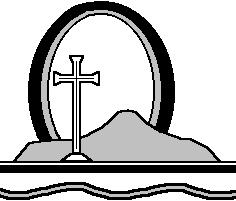 